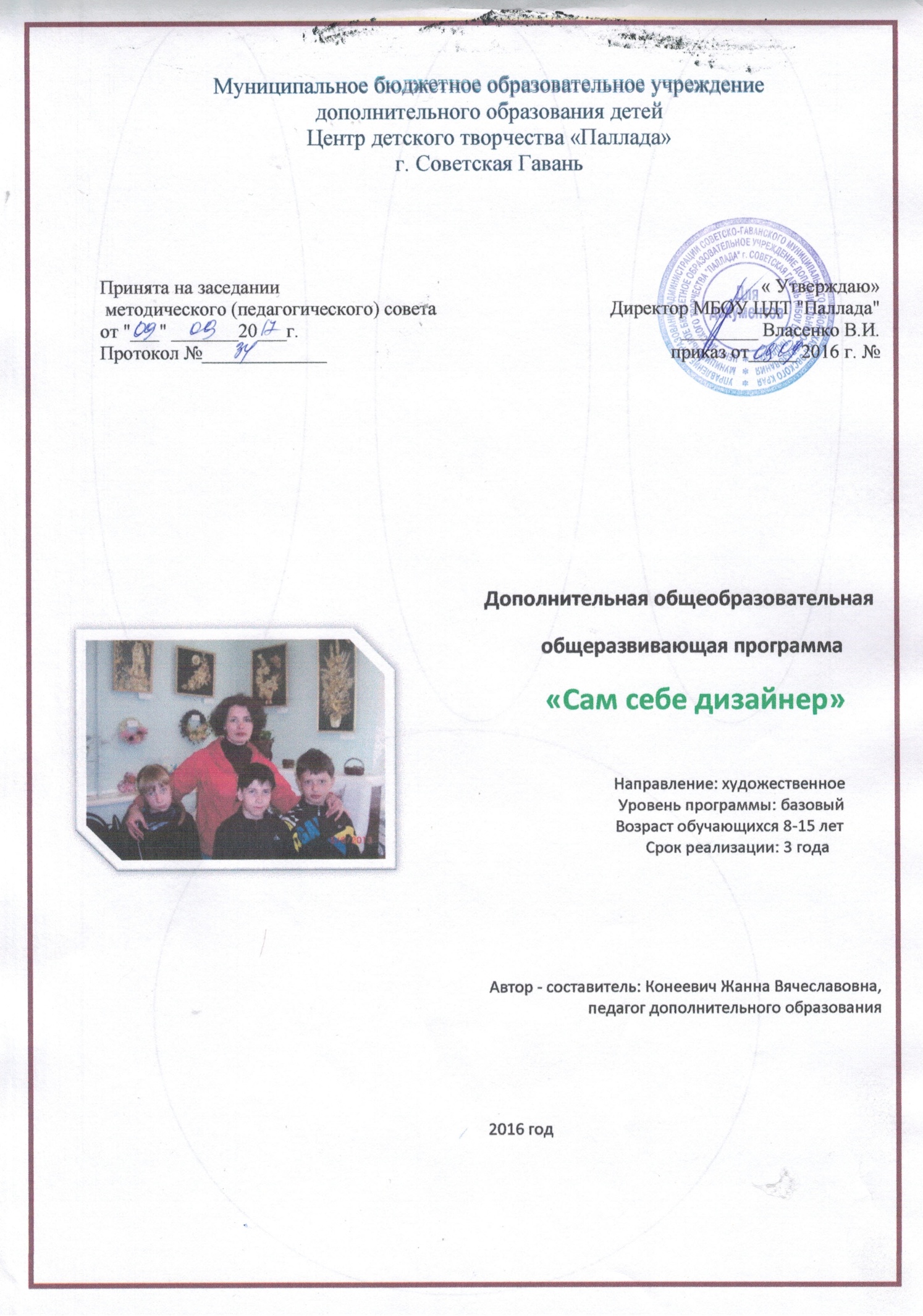 Муниципальное бюджетное образовательное учреждениедополнительного образования детейЦентр детского творчества «Паллада»г. Советская Гавань           Дополнительная общеобразовательная 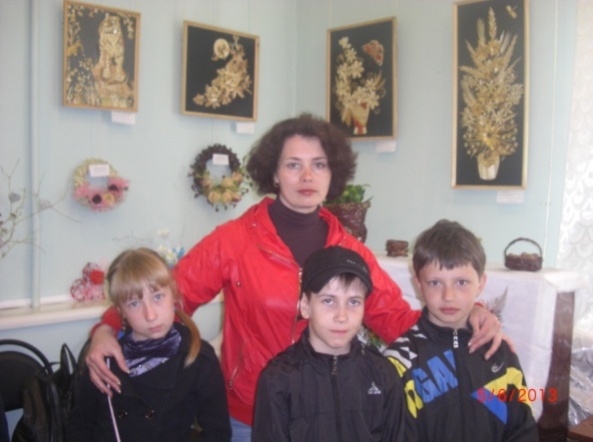                 общеразвивающая программа            «Сам себе дизайнер»                                       Направление: художественное                                        Уровень программы: базовый                                       Возраст обучающихся 8-15 лет                                           Срок реализации: 3 годаАвтор - составитель: Конеевич Жанна Вячеславовна, педагог дополнительного образования           2016 годПАСПОРТ ПРОГРАММЫСОДЕРЖАНИЕ:1. Пояснительная записка  …………………………………….стр. 42. Цели  и задачи программы…………………………………..стр. 63. Условия реализации программы…………………………...стр. 84. Содержание изучаемого курса………………………………стр. 115. Учебно-тематическое планирование………………………стр.  166. Методическое обеспечение программы……………………стр. 217. Список литературы…………………………………………...стр. 228. Экспертная оценка..…………………………………………...стр. 23ПОЯСНИТЕЛЬНАЯ ЗАПИСКА      Понимаешь, о чем я? Дизайн – не последняя штукаЭто, друг мой любезный, высокая нынче наукаИ чем больше фантазий ты вложишь – с гармонией вкуса-Тем приятней твоя чаровница и умница Муза.Светлана СкорикОсновные направления реформы общеобразовательной и профессиональной школы выдвинули требования значительного улучшения художественного образования и эстетического воспитания подрастающего поколения.       В решении этой задачи важное место занимают объединения художественно-эстетической направленности. В системе художественных объединений немаловажную роль играет объединение декоративно-прикладной работы, которая включает в себя работу с бумагой, тканью, природным материалом, керамикой и т.д.  Творческая активность детей обусловлена их возрастными психологическими особенностями: чувственной восприимчивостью, синкретизмом (целостностью восприятия), а также двигательной гиперактивностью и интересом к деятельному контакту с действительностью.        Детское творчество – сложный процесс познания растущим человеком окружающего мира, самого себя, способ выражения своего личностного отношения к познаваемому.       Детское творчество имеет важное значение для личностного развития человека в пору его детства и является фундаментом успешной жизнедеятельности в будущем, поэтому необходимо создание оптимальных условий для организации детского творчества с самого раннего возраста.       Основная идея, пронизывающая всю программу «Сам себе дизайнер», - создание условий для раскрытия творческого потенциала каждого ребёнка, его самореализации.        В современных условиях развития общества очень важно помогать  ребёнку ориентироваться в окружающем мире; осуществлять жизненный выбор, строящейся на общечеловеческих ценностях; реализовать себя в деятельности, способствующей развитию духовного мира детей – на это и направлена реализация данной программы.       Набор воспитанников в творческое объединение – свободный.       Особое внимание в программе уделено формированию культурных потребностей детей, высокой коммуникативной культуры, созданию условий для обретения чувства комфортности в коллективе, защищённости.      Актуальность данной программы в том, что сегодня возросла востребованность на потребительском рынке к изделиям «Handmade» (ручная работа). Реализуя  детские  работы на различных ярмарках, выставках-продажах, вырученные деньги идут на закупку материалов для дальнейшей работы объединения.       Новизной и отличительной особенностью программы “Сам себе дизайнер” является развитие у детей творческого и исследовательского характеров, пространственных представлений, некоторых физических закономерностей, познание свойств различных материалов, овладение разнообразными способами практических действий, приобретение ручной умелости и появление созидательного отношения к окружающему. Данная программа отличается  от уже существующих образовательных программ дополнительного образования разнообразием используемых техник.       Особенностью программы является то, что она может быть использована для детей с ОВЗ (коррекционных классов, школ-интернатов).        Прогностичность программы в том, что  воспитанники объединения получают навыки дальнейшей ориентации в таких профессиях как дизайнер, модельер, проектировщик, архитектор и т.д.     Формой подведения итогов обучения по программе «Сам себе дизайнер» будет являться организация  персональной выставки по итогам обучения. Отслеживание результатов происходит по полугодиям года обучения.Важным моментом в работе является соблюдение правил техники безопасности детей при работе с различными материала и инструментами.      Реализация данной программы осуществляется на базе МБОУ ЦДТ «Паллада» г. Советская Гавань.ЦЕЛИ И ЗАДАЧИ ПРОГРАММЫЦель программы – создать условия для раскрытия и формирования эстетического восприятия окружающего мира ребёнком, творческого самовыражения учащихся на занятиях декоративно-прикладного творчества.Обучающие задачи:- формировать специальные знания по предмету (основы жанровой композиции, основные законы компоновки предметов на плоскости; основные законы перспективы; элементарные основы дизайна; основы цветоведения, художественные термины).- приобрести технические знания, умения и навыки, необходимые для творческих процессов в изобразительной деятельности;Воспитывающие задачи:- расширить эстетическое  представление об окружающем мире;-приобщать детей к непроходящим общечеловеческим ценностям, истокам народной культуры;-формировать художественный вкус, способность видеть, чувствовать красоту и гармонию и эстетически её оценивать;- формировать высокую коммуникативную культуру, внимания и уважения к людям, терпимость к чужому мнению;- развивать способности реализовывать себя в деятельности.Развивающие задачи:- развивать творческий потенциал ребёнка, его познавательно-творческую активность;-расширять ассоциативные возможности мышления; развивать творческое мышление и творческие способности;-развивать умения анализировать произведения искусства, давать оценку своей работе; -привлекать учащихся к изучению литературы с целью получения новых знаний по истории и развитию декоративно-прикладного искусства разных стран, народного искусства нашей страны, родного края;-обучить детей приемам обработки различных материалов (бумаги, картона, керамики, ткани, дерева, металла) с целью выполнения художественных изделий; -обучить детей основам декоративно-прикладной работы и на этой основе формирование трудовых умений и навыков.При работе с бумагой и тканью дети приучаются к экономному и рациональному использованию материалов. При вырезании и наклеивании мелких деталей в ребятах воспитывается терпение, аккуратность и усидчивость. Декоративно-прикладная работа с использованием природных материалов помогает решению проблемы нравственного воспитания детей, прививает чувство любви и бережного отношения к природе. Приучая детей бережно относиться к природе, видеть в ней источник приобщения к искусству, педагог формирует и чувство ответственности по охране природы. В общении с природой, при правильном использовании природных материалов у детей развивается эстетической, художественное восприятие окружающей действительности. Кроме того, декоративно-прикладная работа способствует приобретению детьми определенных трудовых умений и навыков.В целом занятия в объединении «Сам себе дизайнер» призваны способствовать решению комплекса задач по нравственному, трудовому и эстетическому воспитанию школьников. На занятиях необходимо стремится к ранней профориентации.Наряду с групповой, особое внимание уделяется индивидуальной работе в детьми, так как это связано с возрастными и психологическими особенностями младших школьников. То есть важно индивидуализировать занятия с учетом развития двигательных навыков и художественно-творческих способностей.В процессе занятий в объединении у учащихся вырабатывается умение доводить начатое дело до конца, прививаются основы культуры труда. На занятиях дети познают законы симметрии, ритма, цветовой гармонии.УСЛОВИЯ  РЕАЛИЗАЦИИ  ПРОГРАММЫ	Программа "Сам себе дизайнер" предназначена для детей от 7 до 15 лет в группах от 12-13 человек.	Выполнение программы рассчитано на три года обучения: 1-й год обучения - 144 часа (2 занятия в неделю по 2 часа), 2-й и 3-й годы по 216 часов (3 занятия в неделю по 2 часа).Программа построена “от простого к сложному”. Рассматриваются различные методики выполнения изделий из бумаги и картона, ткани и кожи с использованием самых разнообразных техник (бумагокручение, конструирование, мозаика, аппликация, шитьё).Принципы, лежащие в основе программы:• доступности (простота, соответствие возрастным и индивидуальным особенностям);• наглядности (иллюстративность, наличие дидактических материалов). “Чем более органов наших чувств принимает участие в восприятии какого-нибудь впечатления или группы впечатлений, тем прочнее ложатся эти впечатления в нашу механическую, нервную память, вернее сохраняются ею и легче, потом вспоминаются” (К.Д. Ушинский);• демократичности и гуманизма (взаимодействие педагога и ученика в социуме, реализация собственных творческих потребностей);• научности (обоснованность, наличие методологической базы и теоретической основы).• “от простого к сложному” (научившись элементарным навыкам работы, ребенок применяет свои знания в выполнении сложных творческих работ).Формы и методы занятий.В процессе занятий используются различные формы занятий:традиционные, комбинированные и практические занятия; лекции, игры, праздники, конкурсы, соревнования и другие. А также различные методы:Методы, в основе которых лежит способ организации занятия:• словесный (устное изложение, беседа, рассказ, лекция и т.д.)• наглядный (показ мультимедийных материалов, иллюстраций, наблюдение, показ (выполнение) педагогом, работа по образцу и др.)• практический (выполнение работ по инструкционным картам, схемам и др. • фронтальный – одновременная работа со всеми учащимися • индивидуально-фронтальный – чередование индивидуальных и фронтальных форм работы• групповой – организация работы в группах.• индивидуальный – индивидуальное выполнение заданий, решение проблем.Методы, в основе которых лежит уровень деятельности детей:• объяснительно-иллюстративный – дети воспринимают и усваивают готовую информацию• репродуктивный – учащиеся воспроизводят полученные знания и освоенные способы деятельности• частично-поисковый – участие детей в коллективном поиске, решение поставленной задачи совместно с педагогомПедагогические технологии:- Индивидуальное обучение или обучение в малых группах по программам творческого развития в определенной области.- Каникулярные сборы, профильные отряды, площадки.- Система творческих конкурсов, фестивалей, выставок.     В своей программе «Сам себе дизайнер» используется метапредметное обучение . Метапредметность выступает как  способ формирования теоретического мышления и универсальных способов творческой деятельности, средство формирования целостной картины мира в сознании обучающегося.На мой взгляд, внеурочное занятие является  самым оптимальным вариантом организации метапредметной деятельности. Так можно снять перегрузку детей, ведь метапредмет позволит дать «приращения» сразу в нескольких областях: интеллектуальной, культурной и т.д.СОДЕРЖАНИЕ ИЗУЧАЕМОГО КУРСА 	 Тематика занятий строится с учетом интересов учащихся, возможности их самовыражения. В ходе усвоения детьми содержания программы учитывается темп развития специальных умений и навыков, уровень самостоятельности, умение работать в коллективе. Программа позволяет индивидуализировать сложные работы: более сильным детям будет интересна сложная конструкция, менее подготовленным, можно предложить работу проще. При этом обучающий и развивающий смысл работы сохраняется. Это дает возможность предостеречь ребенка от страха перед трудностями, приобщить без боязни творить и создавать.      В процессе работы по программе “Сам себе дизайнер”, дети постоянно совмещают и объединяют в одно целое все компоненты бумажного образа: материал, изобразительное и цветовое решение, технологию изготовления, назначение и др.      Занятия проводятся обычно по следующей схеме: организационный момент; повторение пройденного материала, изложение новой темы, практическая работа, подведение итогов занятия. На занятии особое внимание обращается на выполнение правил безопасности труда. Используются и другие формы работы: лекции, беседы, экскурсии, групповые и индивидуальные конкурсы, выставки детских работ, интегрированные занятия, сюжетные занятия, уроки «открытия» новых знаний.   В ходе занятий я придерживаюсь принципов народного искусства повтор, вариации, импровизации. Каждому занятию-импровизации предшествует занятие повтора и вариации.    Важное значение в жизни младших школьников имеет игра. Игра для них - это и деятельность, и источник воспитания коммуникативности, и отдых. Наряду с игрой, почетное место занимает конструирование, в чем проявляется первая продуктивная деятельность. На занятиях, учитывая эти особенности детей, использую элементы игры, строю занятия так, чтобы дети могли самостоятельно работать, сравнивать, анализировать, делать выводы. Поиск учебной проблемы с младшими школьниками обычно осуществляется путем проблемного диалога, которым постепенно, вопрос за вопросом ввожу детей на необходимое обобщение и. реализацию найденного решения.     В процессе творческой работы дети учатся жить в коллективе, общаться со сверстниками и педагогами.     Большую роль играет использование творческого потенциала культурно – просветительных  учреждений города (библиотека, городской краеведческий музей). Для проведения занятий в кабинете имеется наглядный материал: образцы орнаментов, иллюстрации к беседам - о материальной, культуре, духовной жизни и декоративно-прикладном искусстве коренных народов Дальнего Востока, образцы готовых изделий, картонные лекала,  различные таблицы.     Кабинет оснащен инструментами и материалами, необходимыми при изготовлении мягкой игрушки: иглы, ножницы, катушечные нитки разных номеров и цветов, тесьма для отделки и оформления сувениров, различные ткани, мел и сухое мыло для ободки контуров деталей, швейные булавки, картон для лекала, цветная бумага, клей, кисточки, альбом для работы.     Вводное занятие. Организационная часть. Задачи объединения в учебном году. Общие вопросы работы в объединении. Требования к занятиям. Какие материалы будут использованы в течение года. Показ прошлогодних работ. Знакомство с инструментом, его предназначение. Техника безопасности.         Флористика —  разновидность декоративно-прикладного искусства и дизайна, которое воплощается в создании флористических работ (букетов, композиций, панно, коллажей) из разнообразных природных материалов (цветов, листьев, трав, ягод, плодов, орехов и т. д.), которые могут быть живыми, сухими или консервированными. Природный материал. Работа с засушенными растениями. Экскурсия в природу с целью знакомства с культурными и дикорастущими растениями. Изучение форм и цвета листьев, их сбор. Порядок засушивания с сохранением формы и окраски. Основные принципы составления гербария, подбор фона. Использование мхов, шишек и веточек в объемных поделках. Ознакомление с материалом, сбор, заготовка, порядок его хранения. Вырезание из соломы, бересты, камыша полосок, квадратиков, треугольников, ромбиков. Составление простейших геометрических орнаментов в полоску. Составление экибаны, основные принципы. Материал, используемый для экибаны. Составление композиции. Техника безопасности при работе с инструментом.       Работа с бумагой и картоном. Бумага и картон – самые распространённые и доступные в обработке материалы, при работе с которыми закладываются основы графической грамотности. Формирование практических умений по обработке данных материалов осуществляется в процессе изготовления изделий. Ребята изготавливают игрушки, открытки, сувениры, панно, простейшие наглядные пособия и др. Данный раздел может быть расширен на дополнительные виды работ, например, оригами, работу с папье-маше и другие виды обработки бумаги и картона Виды и свойства бумаги. Материалы для выполнения аппликаций и объемных поделок. Знакомство с основами цветоведения, тепло - холодности. Порядок выполнения аппликаций. Вырезание по шаблонам. Выполнение объемных игрушек и оформление их цветными элементами (мышка, петушок, мушкетер, зайчик). Открытки к праздникам. Основные атрибуты и признаки праздников. Составление открытки, эскиз. Изготовление открыток по эскизам. Ребро жесткости. Объемные геометрические фигуры из бумаги. Составление из геометрических (объемных) фигур архитектурных композиций («древний замок»). Использование резака при работе с бумагой. Техника безопасности. Эскиз замка. Изготовление «замка» из бумаги. Действующая модель «вертушка». Изготовление чертежа. Изготовление и оформление игрушки. Основные принципы изготовления аппликаций «мозаичным» способом. Техника изготовления кусочной мозаики. Подбор сюжета. Выкладывание аппликации.         Декоративная лепка Лепка — придание формы пластическому материалу (пластилину, глине, пластике, солёному тесту, снежному комку, песку и др.) с помощью рук и вспомогательных инструментов. Это один из базовых приёмов скульптуры, который предназначен для освоения первичных принципов этой техники. Некоторые аспекты влияния декоративной лепки: развитие мелкой моторики;  использование игры с правилами;  расширение кругозора и словарного запаса; умения взаимодействовать и общаться;  познавательность процесса;  развитие ценностного отношения к человеку, его культуре, труду и создание этого образа       Успокаивая и умиротворяя, лепка оказывает позитивное влияние на психическое и физическое здоровье, что является хорошей арттерапией. Работа с керамическим текстом. Способ изготовления керамического теста. Правила работы с керамическим тестом. Достоинства и недостатки керамического теста. Замешивание теста. Показ репродукций с дымковской игрушкой. Особенности форм и узоров. Составление эскиза игрушки. Вылепливание,   сушка   и   раскраска   игрушки.   Виды   и   формы   ваз.       Вылепливание, сушка и раскраска вазы по сделанному эскизу. Рельефная картина. Основные принципы выполнения рельефных картин.       Искусственные цветы из разных материалов. Принцип изготовления искусственных цветов. Знакомство с инструментом и нагревательным прибором (плитой). Техника безопасности. Гофрированная бумага - материал для декоративно-прикладного творчества. Это отличный декоративный и поделочный материал, позволяющий создать не только подарки, костюмы, цветы из гофрированной бумаги, но даже и декорации.  Креповая бумага может использоваться для создания цветов, упаковки подарков и конфет, изготовления сувениров, детского творчества, аппликации, декорировании, флористике и т.д.Подбор и подготовка ткани для изготовления искусственных цветов. Накрахмаливание ткани. Ознакомление с книгой «Искусственные цветы». Подготовка шаблонов. Вырезание деталей цветов по шаблонам. Тонирование заготовок. Краски, используемые для тонирования цветов. Виды булек. Буление заготовок. Сбор цветка. Декоративные способы оформления цветков. Составление букетов из искусственных цветов. Основные принципы составления цветочных композиций. Цветовая гамма. Дополнительные украшения к букетам. Составление цветочного панно. Изготовление основ для панно (рамки, спилы и т.д.).Фоамиран. Свойства и качество материала. Изготовление цветка из фоамирана.     Мозаика из крашеного зерна. Крупа — прекрасный материал для поделок. Ее легко можно покрасить, и тем самым сделать работу яркой и привлекательной. Гречка, пшено, манка, рис, горох, различные семечки все, что только можно наклеить пригодится для работы. Вот уж действительно, можно фантазировать сколько угодно. Картины из круп — красивое и оригинальное украшение вашего дома. Крупы разные по своей природе, и обладают не только разными размерами, формами, фактурами, но и интересными цветами. Например, кукурузная желтая, гречка коричневая. Такие крупы как рис или манная крупа белые, поэтому на них можно раскрашивать. Поделка из круп — один из самых красивых и оригинальных подарков, сделанных своими руками в зимнее время, благотворно влияющий на моторику детских пальчиков, развивающий фантазию и воображение.      Плетение из бумажных трубочек. Бумажные трубочки — отличная имитация натуральной лозы. Очень просто и красиво, и самое главное — не требует никаких особых затрат, ведь изготовлены трубочки могут быть из газетной, журнальной, упаковочной бумаги, факсовой и кассовых термолент и т.п. Трубочки крутятся из бумажных полос шириной 5–9 см, и длиной «по факту», на тонкую спицу или шпажку. Прочность и пластичность трубочек зависит не только от свойств той или иной бумаги, но и от ширины бумажной полосы, от диаметра спицы, на которую она накручена. Чем больше витков бумаги накрутить на спицу, тем более жесткие, ломкие будут трубочки, но если витков мало — трубочка не будет держать форму, в работе быстро растреплется и порвется.Валяние из шерсти (фельцевание). Только натуральная шерсть обладает прядильными качествами или свойлачиваемостью (при механической или тепловлажностной обработке) и люди смогли по достоинству оценить это уже около 8000 лет назад. С натуральной шерстью очень приятно работать, она теплая, живая, (её ведь в основном получают, подстригая овец), мягкая, разноцветная. Такая шерсть пропитана любовью и позитивом. Не удивительно, что она заняла заметное место среди материалов для хобби.Различают два способа валяния шерсти: мокрое и сухое (сухое валяние также иногда называют фильцеванием, это немецкое слово, обозначающее предварительное уплотнение шерсти перед валкой, имеется ввиду промышленная валка с целью получения плотного войлока).
Для мокрого валяния Вам также потребуются: * Кусок мыла, предпочтительнее использовать мыло с добавлением растительного масла* Коврик (можно использовать рифленый резиновый коврик, бамбуковые коврики, жесткий кусок       ковролина или, как в нашем примере, воздушно-пузырчатую упаковку, наиболее доступный и    недорогой материал)* Горячая водаА для сухого валяния кроме шерсти* Иглы для валяния (три вида)Иглы для валяния очень острые и имеют специальные зазубрины. Классическая техника валяния руками подразумевает наличие нескольких факторов: шерсть, вода, мыло и две руки. В принципе, валяние руками в щелочной среде возникло и развивалось независимо, во всех странах, где были одомашнены овцы и козы. Особенно глубоки традиции валяния в Азии, России, Финляндии и Перу.      Работа с нитками. Нитки для шитья и вязания в том виде, в каком они существуют в настоящее время, появились лишь в средние века с изобретением ленточной машины и ткацкого станка. Современные же  нитки — это настоящий триумф человечества. Тонкие и прочные, всех цветов и любой толщины. По своему назначению нитки делятся на швейные, вязальные (пряжа), вышивальные (нитки мулине и ирис), штопальные. По составу бывают льняные, вискозные, шерстяные, полиэфирные, полиамидные, ацетатные, смешанные. В зависимости от того, что хочет изготовить мастер, он выбирает определенные нитки и... на свет появляются чудесные игрушки, одежда, вязаные кофточки, свитера, пуловеры, вышивки и многое-многое другое.     Большое значение в расширении художественного кругозора школьников имеют экскурсии в музеи и выставки, посещение мастерских народных умельцев, наблюдение за их работой. Нужно в процессе занятий проводить беседы о народных художественных промыслах, показывать детям репродукции, образцы декоративных изделий.      Заключительным итогом работы объединения является городская выставка, которая проводится в марте месяце в краеведческом музее. На ней выставляются лучшие работы ребят, сделанные в течение всего учебного года.УЧЕБНО – ТЕМАТИЧЕСКОЕ ПЛАНИРОВАНИЕ1 год обучения (2 раза в неделю по 2 часа, 144 часа в год)Содержание занятий первого года обучения   1 занятие: Вводное занятие.   Организационная часть. Задачи объединения в новом учебном году. Общие вопросы работы объединения. Требования к занятиям. Материалы, используемые в течение года.    2-16 занятие: Флористика.   Основные понятия флористики. Сбор природного материала. Экскурсия в природу с целью ознакомления с культурными и дикорастущими растениями. Изучение фор и цвета листьев. Сбор природного материала. Порядок засушивания с сохранением формы и окраски цветов и листьев. Правила работы с засушенным природным материалом. Подбор фона. Использование мхов и веток для придания объемности композиции. Скелетирование  и покраска листьев. Засушивание цитрусовых и использование их в работе. Изготовление венков, панно и композиций с использованием флористического материала.17-39 занятие: Бумагопластика.. Виды бумаги: писчая бумага (белая), тетрадная – её использование. Свойства бумаги: пластичность, упругость, прочность. Изготовление изделий из заготовок прямоугольной формы сгибанием. Приёмы сгибания бумаги. Сгибание прямоугольника в разных направлениях. Разрыв бумаги. Деление прямоугольника на равные и неравные части. Получение одинаковых деталей сгибанием.  Изготовление аппликаций из деталей разной формы. Бумага цветная, бархатная, её использование. Разметка деталей по шаблону, резание бумаги ножницами, склеивание, сушка под прессом. Деление геометрических форм на части. Экономное расходование материала. Оформление изделий ( по образцу, с внесением отдельных изменений, по замыслу, по условиям). Изготовление открыток к празднику. Подготовка к Новому году (изготовление новогодних украшений на елку). Изготовление поделки в технике «айрис-фолдинг».40-57 занятие: Декоративная лепка.. Инструменты, необходимые для работы: скалка, зубочистки, вилки, расчески, баночки, чесноковыжималка, пуговицы, части корпуса ручек, формочки, шаблоны. Для чего они используются и как применяются. Компоненты соленого теста, этапы приготовления теста для работы. Приемы и техника выполнения поделок Приемы лепки мелких деталей, использование шаблонов и трафаретов в работе с тестом.  Практическая работа по изготовлению медальонов с помощью шаблонов и трафаретов. Практическая лепка мелких орнаментальных деталей и хлебобулочных изделий. Самостоятельная творческая работа по композиции. Основные этапы выполнения готового изделия. Виды сувениров. Практическое изготовление сувенирных поделок к различным праздничным датам.    58-72 занятие: Искусственные цветы из разных материалов.       Виды и свойства креповой бумаги, фоамирана, ткани. Достоинства и недостатки материалов. Изготовление цветов из данных материалов. Составление букетов и композиций из цветов.К концу 1 года обучения  ребенокузнает:название и назначение материалов – бумага, ткань, пластилин; название и назначение ручных инструментов и приспособлений: ножницы, кисточка для клея, игла, наперсток; правила безопасности труда и личной гигиены при работе с указанными инструментами. научится:правильно организовать свое рабочее место, поддерживать порядок во время работы; соблюдать правила безопасности труда и личной гигиены; анализировать под руководством педагога изделие (определять его назначение, материал, из которого оно изготовлено, способы соединения деталей, последовательность изготовления); экономно размечать материалы с помощью шаблонов, сгибать листы бумаги вдвое, вчетверо, резать бумагу и ткань ножницами по линиям разметки, соединять детали из бумаги с помощью клея, шить стежками « через край», «петельный шов».Учебно-тематическое планирование2 год обучения (2 раза в неделю по 3 часа, 216 часов в год)Содержание занятий второго года обучения: 1 занятие: Вводное занятие.Организационная часть. Задачи объединения в новом учебном году. Общие вопросы работы объединения. Требования к занятиям. Материалы используемые в течение года.  2-16 занятие: Бумагопластика.   Открытки (День учителя, 8 Марта, С Новым годом, День св. Валентина, День защитника Отечества.) Подготовка к Новому году. Новый год как праздник, его символы. Новогодние игрушки, их разновидности (гирлянды, фонарики, и.т.д.). Изготовление Новогодних украшений на елку. Маски, их разновидности. Выбор и эскиз маски. Шкатулка «сердце» ко дню св. Валентина. Изготовление объемных работ из бумаги.17-31 занятие: Мозаика из крашеного зерна.       Понятие мозаики. Виды зерен используемых при работе. Способы окрашивания зерна. Применение мозаики при оформлении изделий. Эскиз изделия. Изготовление изделия с применением мозаики из крашеного зерна.32-49 занятие: Плетение из бумажных трубочек.      Изготовление бумажных трубочек. Способы окрашивания бумажных трубочек. Виды плетений. Оплетка по форме. Плетеная основа для панно. Плетеная елочка. Изготовление плетеного венка .Панно «Аквариум».50-72 занятие. Валяние из шерсти.Виды и свойства шерсти. Другие декоративные волокна. Инструменты и принадлежности для валяния. Способы раскладки шерсти. Валеное полотно. Войлочный цветок. Картина из шерсти. Цельноваленый чехол для телефона или очечник.        К концу 2 года обучения учащиеся:узнают:название ручных инструментов, материалов, приспособлений; правила безопасности труда при работе ручным инструментом; правила разметки и контроля по шаблонам, линейке, угольнику; способы обработки различных материалов;применение акварели, цветных карандашей, гуаши.  научатся:правильно пользоваться ручными инструментами; соблюдать правила безопасности труда и личной гигиены во всех видах технического труда; организовать рабочее место и поддерживать на нем порядок во время работы; бережно относиться к инструментам и материалам; экономно размечать материал с помощью шаблонов, линейки, угольника; самостоятельно изготовлять изделия по образцу; выполнять работу, используя художественные материалы;правильно выполнять изученные технологические операции по всем видам труда; различать их по внешнему виду. изготавливать выставочные экспонаты для отчетных выставок творческого объединения.Учебно-тематическое планирование3 год обучения (2 раза в неделю по 3 часа, 216 часов в год)Содержание занятий третьего года обучения:1 занятие: Вводное занятие.Организационная часть. Задачи объединения в новом учебном году. Общие вопросы работы объединения. Требования к занятиям. Материалы используемые в течение года.2-14 занятие: Формы из марли.      Свойства марли. Рецепт изготовления клея. Выбор формы будущего изделия. Эскиз изделия. Укладывание марли а форму. Сушка, окраска, лакировка и оформление изделия.15-32 занятие: Плетение из бумажных трубочек.        Изготовление бумажных трубочек. Способы окрашивания бумажных трубочек. Виды плетений. Оплетка по форме. Плетеная основа для панно. Изготовление корзины. Плетеная ваза.33-45 занятие: Работа с нитками.      Виды ниток и их предназначение. Состав ниток. Изделия из ниток. Изготовление декоративного панно из ниток. Плетение «фенечек» из ниток. Применение ниток в технике «валяния».46-72 занятие: Валяние из шерсти.      «Шерстяная акварель».  Мокрое валяние – техника исполнения. Сухое валяние – мелкие игрушки. Бусы из валяных шариков, расшивка  бусин и сборка. Изготовление простой формы в технике фельцивания – игольница-тыква. Многослойный войлок. Соединение войлока с другими материалами. Нуно-фелтинг.К концу 3 года обучения учащиесяузнают:название, назначение, правила пользования ручным инструментом для обработки бумаги, картона, ткани и других материалов; правила безопасности труда и личной гигиены при обработке различных материалов; приемы разметки (шаблон, линейка, угольник, циркуль); способы контроля размеров деталей (шаблон, угольник, линейка),применение пастели и бисера в окружающем мире.научатся:правильно называть ручные инструменты и использовать их по  назначению; выполнять работу самостоятельно без напоминаний; организовать рабочее место и соблюдать порядок во время работы; понимать рисунки, эскизы (определять название детали, материал,      из которого она должна быть изготовлена, форму, размеры); выполнять работы, используя изобразительный материал – гуашь, акварель;самостоятельно изготовлять изделия (по образцу, рисунку, эскизу);изготовлять изделия из керамического теста, шерсти, ниток, бисера. организовывать персональные выставки по итогам обученияМЕТОДИЧЕСКОЕ ОБЕСПЕЧЕНИЕ ПРОГРАММЫ.1. Использование в работе:-  пословиц и поговорок;- загадок тематической направленности;- пальчиковых игр.2. Магнитофон3. Фотоаппарат4. Атрибуты для игрСписок литературы рекомендуемой и используемой для детей:А.Быстрицкая. “Бумажная филигрань”. – “Просвещение”, Москва 1982.Д.Чиотти. “Оригинальные поделки из бумаги”. – Полигон С.-Петербург 1998. Изд-во «Айрис-пресс» 2007 г. Соня Жукова «Поделки из всякой всячины».М. «Просвещение» 1998 г. Э.К. Гульянц «Что можно сделать из природного материала»Р.Гибсон. Поделки. Папье-маше. Бумажные цветы. – “Росмэн”, Москва 1996.Хелен Уолтер. “Узоры из бумажных лент”. – “Университет”, Москва 2000.Список литературы рекомендуемой и используемой для учителя:М. «Просвещение» 1997 г. Н.Б. Халедова «Народная пластика и декоративная лепка»;М. «Просвещение» 1995 г. З.А. Богатеева «Мотивы народных орнаментов в детских аппликациях»;Изд-во «Высшая школа» 1992 г. Б. А. Ягупов «Народные художественные промыслы»;Изд-во Москва 2007 г. Мария ди Спирито «Красивые вещи своими руками»;Изд-во «Мой мир» 2006 г. «Поделки и сувениры из соленого теста»;Изд-во «Эксмо» 2007 г. Ольга Чибрикова «Оригинальные поделки из ненужных компакт-дисков». А.Быстрицкая. “Бумажная филигрань”. 10. Джейн Дженкинс. “Поделки и сувениры из бумажных ленточек”.11.  Хелен Уолтер. “Узоры из бумажных лент”. 12. Д.Чиотти. “Оригинальные поделки из бумаги”.Список литературы рекомендуемой и используемой для  родителей:1. Заика Е. В. Комплекс игр для развития воображения. - Вопросы психологии. - 1993 №2. стр. 54-58.2. Левин В. А. Воспитание творчества. – Томск, 1993. – 160 с.3. Никитин Б., Никитина Л. Мы, наши дети и внуки, - М., 1989. – 160 с.4. Полуянов Д. Воображение и способности. - М. МЕТАПРЕДМЕТНОСТЬПринята на заседании  методического (педагогического) совета  от "___" _______20___г. Протокол №_____________                                                                                   « Утверждаю» Директор МБОУ ЦДТ "Паллада"________ Власенко В.И. приказ от_____ 2016 г. № НАЗВАНИЕ ПРОГРАММЫСам себе дизайнерОРГАНИЗАЦИЯ ИСПОЛНИТЕЛЬМуниципальное БЮДЖЕТНОЕ образовательное учреждение дополнительного образования  Центр детского творчества «Паллада» г.советская гаваньАДРЕС ОРГАНИЗАЦИИ ИСПОЛНИТЕЛЯг. Советская Гавань, ул. Ленина дом 16Ф.И.О. АВТОРА – СОСТАВИТЕЛЯ Конеевич Жанна Вячеславовна, педагог дополнительного образованияТЕРРИТОРИЯ, НА КОТОРОЙ РЕАЛИЗУЕТСЯ ПРОГРАММАг. Советская ГаваньЦЕЛЕВЫЕ ГРУППЫГруппы  по 12-13 ЧЕЛОВЕК, возраст: 8-15 летЦЕЛЬ ПРОГРАММЫСоздание условий для РАЗВИТИЯ И ФОРМИРОВАНИЯ ЭСТЕТИЧЕСКОГО ВОСПРИЯТИЯ ОКРУЖАЮЩЕГО МИРА РЕБЕНКОМ, творческого самовыражения учащихся на занятиях декоративно-прикладного творчества .НАПРАВЛЕННОСТЬ ПРОГРАММЫХудожественноеСРОК РЕАЛИЗАЦИИ ПРОГРАММЫ3 ГОДАВИД ПРОГРАММЫавторская. утверждена на педагогическом совете мбоу цдт «паллада» 30.09.2014 годаУРОВЕНЬ РЕАЛИЗАЦИИ ПРОГРАММЫНАЧАЛЬНОЕ и среднее  ОБРАЗОВАНИЕУРОВЕНЬ ОСВОЕНИЯ ПРОГРАММЫобщекультурныйСПОСОБ ОСВОЕНИЯ ПРОГРАММЫКРЕАТИВНЫЙ, РЕПРОДУКТИВНЫЙ, ЭВРЕСТИЧЕСКИЙКРАТКОЕ СОДЕРЖАНИЕ ПРОГРАММЫ в ходе реализации программы дети обучаются основам лепки, вырезания, приклеивания, формирования из отдельных деталей целостной композиции. программа может быть использована для детей с ОВЗ (коррекционных классов, школы – интерната)Эксперттолпышева С.Н., ЗАМЕСТИТЕЛЬ ДИРЕКТОРА мбоу цдт «пАЛЛАДА»№ ТемаКол-во часов1.Вводное занятие22.Флористика303.Бумагопластика464.Декоративная лепка365.Искусственные цветы30Итого:144№Тема Кол-во часов1.Вводное занятие32.Бумагопластика453.Мозаика из крашеного зерна454.Плетение из бумажных трубочек545.Валяние из шерсти69      Итого:216№Тема Кол-во часов1.Вводное32.Формы из марли393.Плетение из бумажных трубочек544.Работа с нитками395.Валяние из шерсти81                                                                                         Итого:216